Im von der Deutschen Forschungsgemeinschaft (DFG) geförderten Sonderforschungsbereich/Transregio SFB/TRR 280 „Konstruktionsstrategien für materialminimierte Carbonbetonstrukturen – Grundlagen für eine neue Art zu bauen“ ist in Kooperation mit dem United Nations University Institute for Integrated Management of Material Fluxes and of Resources (UNU-FLORES) zum nächstmöglichen Zeitpunkt eine Stelle alswiss. Mitarbeiter/in / Doktorand/in (bei Vorliegen der persönlichen Voraussetzungen E 13 TV-L)mit dem Ziel der eigenen wiss. Weiterqualifikation (i.d.R. Promotion), die von der Inhaberin der Professur für Betriebswirtschaftslehre, insbesondere Nachhaltigkeitsmanagement und Betriebliche Umweltökonomie, Frau Prof. Edeltraud Günther, mit Nachdruck gefördert wird, bis 30.06.2024 (Befristung gem. WissZeitVG) zu besetzen. Aufgaben: Mitwirkung an und Mitgestaltung von Forschungsprojekten im Gebiet der Nachhaltigkeitsbewertungsmethoden für disruptive Innovationen wie Carbonbeton. Die Kernfrage ist: „Wie kann Nachhaltigkeitsbewertung so weiterentwickelt werden, dass sie ex ante Nachhaltigkeitsvoraussagen bei der Erforschung materialminimierter Carbonbetonstrukturen ermöglicht und für die Bewertung disruptiver Innovationen genutzt werden kann?“ Auf operativer Ebene werden Instrumente der verschiedenen Dimensionen Ökobilanz, Lebenszykluskostenrechnung und Sozialbilanz erforscht und weiterentwickelt. Als Teil der Positions werden das Forschungsthema in dem o.g. Forschungsgebiet konkretisiert, Feldstudien nach Bedarf durchgeführt, Daten erhoben und ausgewertet, wiss. Arbeiten in Peer-Reviewed Zeitschriften veröffentlicht u. projektbezogene Workshops organisiert. Voraussetzungen: hervorragender wiss. Hochschulabschluss (Diplom, Master) auf dem Gebiet der Wirtschaftswissenschaften, des Wirtschaftsingeneurwesens oder der Wirtschaftsinformatik, fundierte Kenntnisse von Methoden der Nachhaltigkeitsbewertung (z.B. Ökobilanzierung, Lebenszykluskostenrechnung und Sozialbilanzierung), Kenntnis einschlägiger Software-Tools (z.B. Umberto, GaBi, SimaPro) sowie statistischer Methoden; Erfahrung in der Arbeit mit betriebswirtschaftlicher Standardsoftware (SPSS, Microsoft Office), selbstständige und flexible Arbeitsweise; Bereitschaft zu interdisziplinärer Teamarbeit, analytisches Denkvermögen; sehr gute Englischkenntnisse (min. IELTS level 7.0 oder vergleichbar und Nachweis über frühere wiss. Arbeiten in Englisch); hervorragender Schreibstil, gute Rhetorik und didaktische Fähigkeiten; Freude am Lehren sowie soziale Kompetenzen. Arbeitsumfeld: hochinteressantes Umfeld im Gebiet der Nachhaltigkeitsbewertung, die sowohl in Forschung und Lehre als auch in der Praxis angewendet wird; enge Zusammenarbeit mit dem Institut UNU-FLORES u. a. durch Arbeitsplatz bei UNU-FLORES; persönlicher und fachlicher Kompetenzgewinn durch Mitarbeit an vielfältigen interdisziplinären Themen mit UNU-FLORES in den Gebieten Wasser, Boden, Abfall, Energie und Geo-Ressourcen; Möglichkeit zur Mitwirkung am Wissenstransfer hinein in die Unternehmenspraxis und Politik; flexible Arbeitszeitgestaltung; kreatives, kommunikatives und ergebnisorientiertes Betriebsklima in einem internationalen Team; interessanter Hochschulstandort; Sportmöglichkeiten am Campus; anerkannte Exzellenzuniversität; Uni mit Kind.Für weitere Informationen richten Sie Ihre Anfrage telefonisch oder per e-Mail an: bastian.nebel@mailbox.tu-dresden.de, 0351/8921-9375.Frauen sind ausdrücklich zur Bewerbung aufgefordert. Selbiges gilt auch für Menschen mit Behinderungen.Ihre aussagekräfte Bewerbung senden Sie bitte mit den üblichen Unterlagen bis zum 19.11.2020 (es gilt der Poststempel der ZPS der TU Dresden) bevorzugt über das SecureMail Portal der TU Dresden https://securemail.tu-dresden.de als ein PDF-Dokument an bu@mailbox.tu-dresden.de bzw. an: TU Dresden, Fakultät Wirtschaftswissenschaften, Professur für Betriebswirtschaftslehre, insbesondere Nachhaltigkeitsmanagement und Betriebliche Umweltökonomie, Frau Prof. Dr. Edeltraud Günther, Helmholtzstr. 10, 01069 Dresden. Ihre Bewerbungsunterlagen werden nicht zurückgesandt, bitte reichen Sie nur Kopien ein. Vorstellungskosten werden nicht übernommen. Der Auswahlprozess beinhaltet neben einem Interview auch einen schriftlichen Test.Hinweis zum Datenschutz: Welche Rechte Sie haben und zu welchem Zweck Ihre Daten verarbeitet werden sowie weitere Informationen zum Datenschutz haben wir auf der Webseite https://tu-dresden.de/karriere/datenschutzhinweis für Sie zur Verfügung gestellt.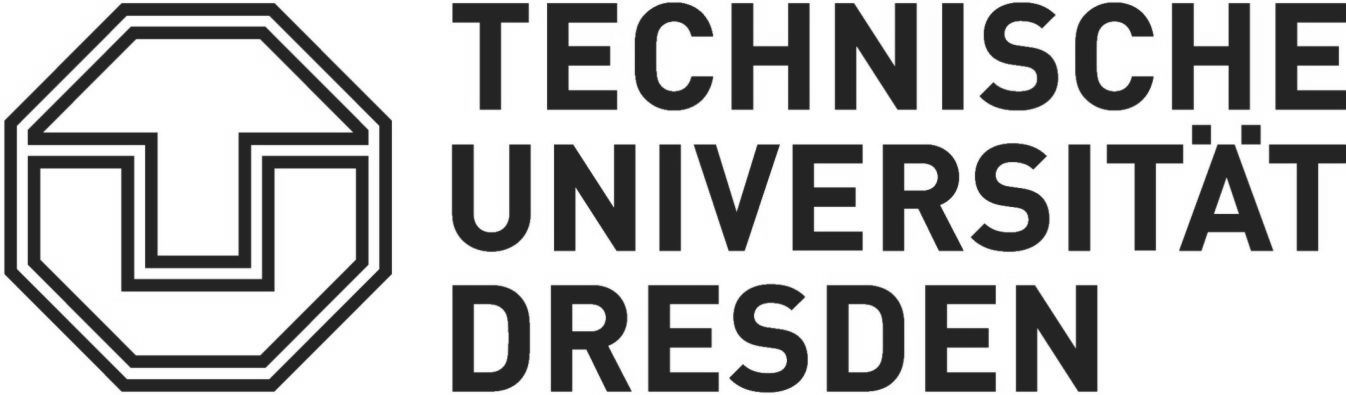 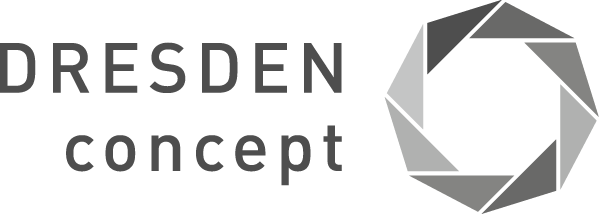 